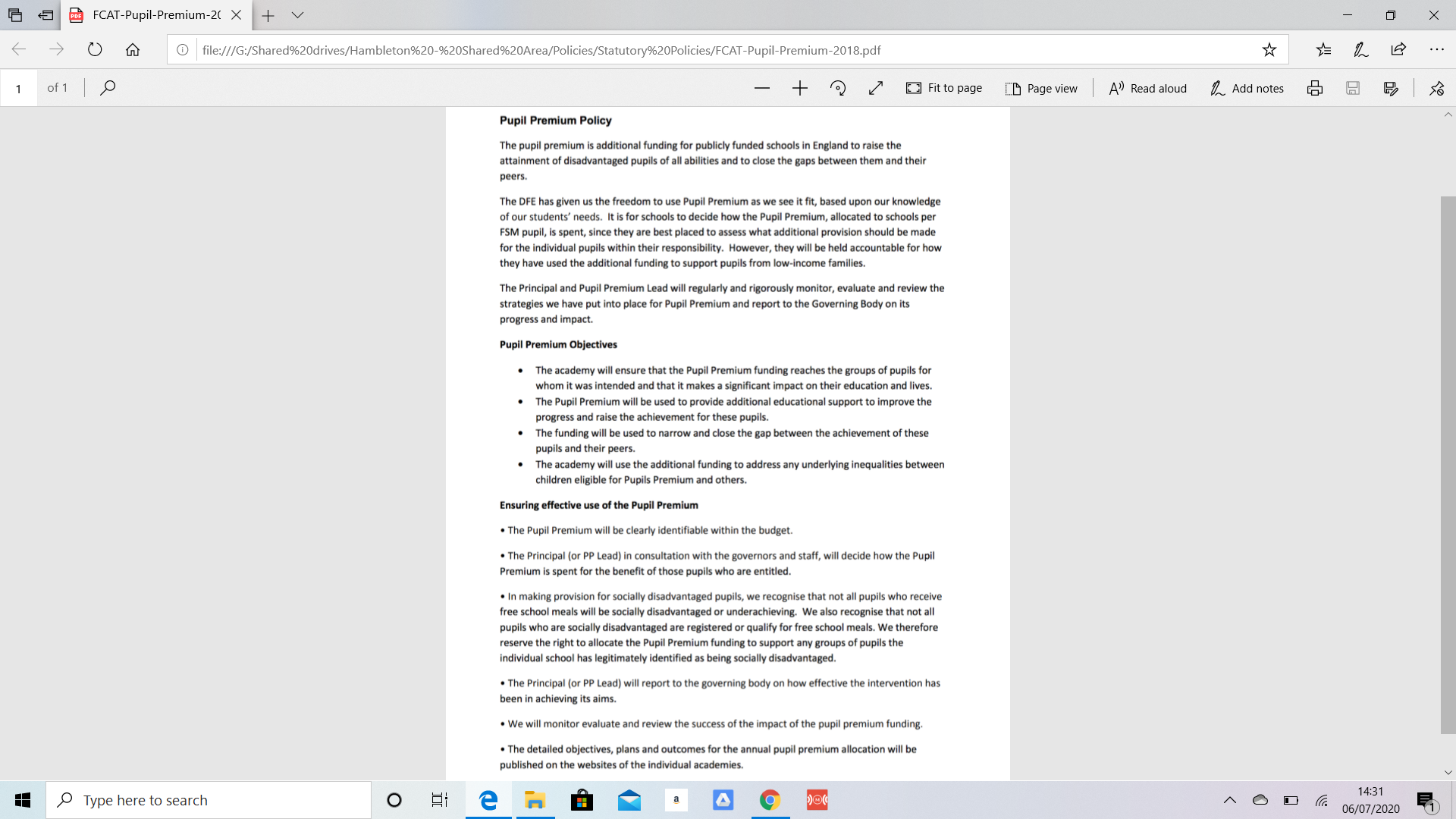 Hambleton Primary Academy2020 - 2021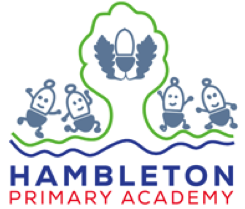 Pupil Premium PolicyApproved by:Holly Wood - HeadteacherDate: September 2020Last reviewed on:September 2019September 2019Next review due by:September 2021September 2021